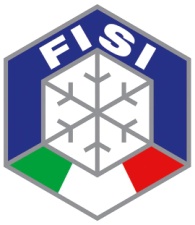 FEDERAZIONE ITALIANA SPORT INVERNALICOMMISSIONE OMOLOGAZIONE PISTERELAZIONE PISTA DA FONDO PER OMOLOGAZIONE NAZIONALENome della pista ……………………………………………………………………………………………………..…………….Lunghezza anello principale km ………………… Altri tracciati km …………………………………………………Località ………………………………………..	Comune ………………………………………….	CAP ………………Provincia ……………………………………………………	C.R. ………………………………………………………….Ente gestore richiedente l’omologazione ………………………………………………………………………………….Legale rappresentante ……………………………………………………………………………………………………………Indirizzo completo …………………………………………………………………………………………………………………Indirizzo email ……………………………………………………. PEC ………………………………………………………...Telefono ……………………………………………….	Fax …………………………………………………………..Per comunicazioni ed informazioni rivolgersi al signor ……………………………………………………………….Qualifica ……………………………………………………………………………………………………………………………….Indirizzo completo …………………………………………………………………………………………………………………Indirizzo email ……………………………………………………………… Cellulare …………………………………………**************Indicazione percorsi stradali per il raggiungimento della pista ………………………………………………………………………………………………………………………………………………………………………………………………….…………………………………………………………………………………………………………………………………………….…………………………………………………………………………………………………………………………………………….Descrizione dei terreni nei diversi tratti (boscoso – pascolo – sassoso, ecc.) ………………………………..…………………………………………………………………………………………………………………………………………….…………………………………………………………………………………………………………………………………………….…………………………………………………………………………………………………………………………………………….…………………………………………………………………………………………………………………………………………….Stadio (zona partenza – arrivo) – preparazione – dimensioni – strutture a disposizione ………………..…………………………………………………………………………………………………………………………………………….…………………………………………………………………………………………………………………………………………….…………………………………………………………………………………………………………………………………………….…………………………………………………………………………………………………………………………………………….Larghezza minima della pista ………………………………………………………………………………………………….Area per partenza in linea (dimensioni) ……………………………………………………………………………………Area ski-test (dislocazione e dimensioni) ………………………………………………………………………………….Percorso di riscaldamento (lunghezza e dislocazione) ………………………………………………………………..…………………………………………………………………………………………………………………………………………….Senso di marcia percorso di gara 	orario 		antiorario Possibilità di innevamento programmato  	si 			no 	Possibilità di ricovero atleti (spogliatoio ed infermeria) …………………………………………………………………………………………………………………………………………………………………………………………………………….Parcheggi (quantità e dislocazione) ……………………………………………………………………………………………………………………………………………………………………………………………………………………………………….Osservazioni generali: ………………………………………………………………………………………………………………………………………………………………………………………………………………………………………………………….…………………………………………………………………………………………………………………………………………….Data ………………………………….					ENTE GESTORE 	(timbro e firma) ……………………………………………….Riservato FISI  Protocollo N°.__________Data:_________________